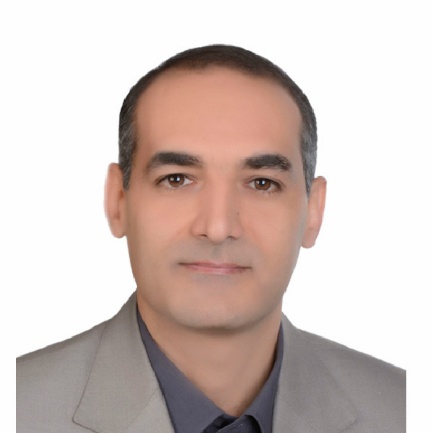 ABRII-CR: Agricultural biotechnology research Institute of Iran-Central regionRZH BioTech Co.: Rayan Zistfanavari HermesFTT Co.: Faravardehaye Taame TabiatIUT: Isfahan University of technologyIBB: Institute of Biotechnology and Bioprocess engineering, IUTUPM: Universiti Putra MalaysiaITA: Institute of Tropical AgricultureTalei D, Khayam Nekouei M, Kadkhdodaei S. 2022. Evaluation of genetic diversity of Nain Havandi plant masses based on protein and SRAP markers. JMBS. In Press.Pirbaluty AM, Mehrban H, Kadkhodaei S, Ravash R, Oryan A, Ghaderi-Zefrehei M and Smith J. 2022. Network Meta-Analysis of Chicken Microarray Data following Avian Influenza Challenge—A Comparison of Highly and Lowly Pathogenic Strains. Genes, 13(3), p.435. https://doi.org/10.3390/genes13030435Hosseini MS, Ebrahimi M, Abadia J, Kadkhodaei S, et al. 2022. Growth, phytochemical parameters and glycyrrhizin production in licorice (Glycyrrhiza glabra L.) grown in the field with saline water irrigation. Industrial Crops and Products 177, 114444. https://doi.org/10.1016/j.indcrop.2021.114444Bande F, Arshad SS, Bejo MH, Omar AR, Moeini H, Kadkhodaei S, et al.. Development and immunogenic potentials of chitosan-saponin encapsulated DNA vaccine against avian infectious bronchitis coronavirus. 2020. Microbial Pathogenesis. 149. 104560. 10.1016/j.micpath.2020.104560Talei D, Khayam Nekouei M, Mardi M, Kadkhdodaei S. 2020. Improving productivity of steviol glycosides in Stevia rebaudiana via induced polyploidy. Journal of Crop Science and Biotechnology. 23(4). https://doi.org/10.1007/s12892-020-00038-5Khayam Nekouei M, Moazam M, Mardi M, Kadkhdodaei S. 2020. Development of SSR Markers Associated with Biosynthesis Pathway of Steviol Glycosides in Stevia through De Novo Transcriptome Assembly. . JMBS. 2020; 11 (2) :185-191Monfared HH, Chew JK, Azizi P, Xue GP, Ee S, Kadkhodaei S, Hedayati P, Ismail I, Zainal Z. 2020. Overexpression of a Rice Monosaccharide Transporter Gene (OsMST6) Confers Enhanced Tolerance to Drought and Salinity Stress in Arabidopsis thaliana. Plant Mol Biol Rep. doi:10.1007/s11105-019-01186-xBahari MNA, Sakeh NM, Abdullah SNA, Ramli RR, Kadkhodaei S. 2018. Transciptome profiling at early infection of Elaeis guineensis by Ganoderma boninense provides novel insights on fungal transition from biotrophic to necrotrophic phase. BMC plant biology 18 (1), 377. doi:10.1186/s12870-018-1594-9Kadkhodaei S, Hashemi F, Rezaei M, et al. 2018. Conceptual Models. In: Cis/Transgene Optimization. SpringerBriefs in Systems Biology. Springer, Cham. doi:10.1007/978-3-319-90391-0_4Kadkhodaei S, Hashemi F, Rezaei M, et al. 2018. Outcomes Assessment. In: Cis/Transgene Optimization. SpringerBriefs in Systems Biology. Springer, Cham. doi: 10.1007/978-3-319-90391-0_3Kadkhodaei S, Hashemi F, Rezaei M, et al. 2018. Systematic Strategies. In: Cis/Transgene Optimization. SpringerBriefs in Systems Biology. Springer, Cham. doi: 10.1007/978-3-319-90391-0_2Ahmadi F, Abdullah SNA, Kadkhodaei S, Ijab S, Abdul Aziz M, Rahmane Z, Alwee SS. 2018. Functional characterization of the gene promoter for an Elaeis guineensis phosphate starvation-inducible, high affinity phosphate transporter in both homologous and heterologous model systems. Plant Physiology and Biochemistry, 127, 320–335. doi: 10.1016/j.plaphy.2018.04.004Tan JS, Abbasiliasi S, Kadkhodaei S, Tam YJ, Tang T-K, Lee Y-Y, Ariff AB. 2018. Microtiter miniature shaken bioreactor system as a scale-down model for process development of production of therapeutic alpha-interferon2b by recombinant Escherichia coli. BMC Microbiology 18. doi: 10.1186/s12866-017-1145-9Movahedi A, Zhang J, Sun W, Kadkhodaei S, Mohammadi K. 2018. Plant small RNAs: definition, classification and response against stresses. Biologia 1-10. doi: 10.2478/s11756-018-0034-5Abbasiliasi S, Tan JS, Ibrahim TAT, Ramanan RN, Kadkhodaei S, Mustafa S, Ariff AB. 2018. Kinetic modeling of bacteriocin-like inhibitory substance secretion by Pediococcus acidilactici Kp10 and its stability in food manufacturing conditions. Journal of Food Science and Technoogyl. doi: 10.1007/s13197-018-3037-xYeng S, Abbasiliasi S, Keong C, Kadkhodaei S, Shamzi M, Hashim R, Shun J. 2018. Extraction of fresh banana waste juice as non-cellulosic and non-food renewable feedstock for direct lipase production. Renewable Energy 126:431–436. doi: 10.1016/j.renene.2018.03.050Kadkhodaei S, Memari HR, Abbasiliasi S, Rezaei MA, Movahedi A, Tan JS, Ariff AB. 2016. Multiple overlap extension PCR (MOE-PCR): An effective technical shortcut to high throughput synthetic biology. RSC Advances. Royal Society of Chemistry. DOI: 10.1039/C6RA13172G. Sofijan H, Joo Shun T, Abbasiliasi S, Mustafa S, Puspaningsih N, Kadkhodaei S, Ariff AB. 2016. Recovery and partial purification of thermophilic β-xylosidase derived from recombinant Bacillus megaterium MS941 by aqueous two-phase system. Separation Science and Technology. DOI: 10.1080/01496395.2016.1268159Bande F, Arshad SS, Bejo MH, Kadkhodaei S, Omar AR. 2016. Prediction of B-cells and T-cells epitopes in the spike glycoprotein of M41 and CR88 avian infectious bronchitis virus strains for application in peptide vaccine. Advances in Bioinformatics, DOI:10.1155/2016/5484972.Bamaiyi PH, Izreen MS, Khatijah M, Eizzati BH, Bainum CR, Farhana MK, Norfaizul MN, Kadkhodaei S, Khan GK. 2016. Isolation and polymerase chain reaction identification of bacteria from the 2014–2015 flood of Kota Bharu, Kelantan, Malaysia. Asian Biomedicine, 10:6, 549–565. DOI: 10.5372/1905-7415.1006.525Abbasiliasi S, Tan JS, Kadkhodaei S, Nelofer R, Ibrahim TAT, Mustafa S, Ariff AB. 2016. Enhancement of BLIS production by Pediococcus acidilactici kp10 in optimized fermentation conditions using an artificial neural network. RSC Advances. 6 (8), 6342-6349. Kadkhodaei S, Barantalab F, Taheri S, Foroughi M, Hashemi FG, Shabanimofrad MR, et al. 2015. BioInfoBase: A Bioinformatics Resourceome. arXiv: Cornel University Library. 1607.02974v1.Kadkhodaei S, Abbasiliasi S, Tan JS, Fard Masoumi HR, Mohamed MS, Rahim R, Ariff AB. 2015. Enhancement of protein production by microalgae Dunaliella salina under mixotrophic condition using response surface methodology. RSC Advances. DOI: 10.1039/C5RA04546K. Movahedi A, Zhang J, Gao P, Yang Y, Wang L, Yin T, Kadkhodaei S, Ebrahimi M, Zhuge Q. 2014. Expression of the chickpea CarNAC3 gene enhances salinity and drought tolerance in transgenic poplars. Plant Cell, Tissue and Organ Culture. 1-14. Mohamed MS, Tan JS, Kadkhodaei S, Mohamad R, Mokhtar MN, Ariff AB. 2014. Kinetics and modeling of microalga Tetraselmis sp. FTC 209 growth with respect to its adaptation toward different trophic conditions. Biochemical Engineering Journal. 88:30–41. Tan JS, Abbasiliasi S, Lin YK, Mohamed MS, Kapri MR, Kadkhodaei S, Tam YJ, Rahman RNZRA, Ariff AB. 2014. Primary recovery of thermostable lipase 42 derived from recombinant Escherichia coli BL21 in aqueous two-phase flotation. Separation and Purification Technology. 133:328–334. Abbasiliasi S, Tan JS, Ibrahim TAT, Kadkhodaei S, Ng HS, Vakhshiteh F, Ajdari Z, Mustafa S, Ling TC, Rahim RA, Ariff AB. 2014. Primary recovery of a bacteriocin-like inhibitory substance derived from Pediococcus acidilactici Kp10 by an aqueous two-phase system. Food Chemistry. 151:93–100.Ghaderi-Zefrehei M, Memari H, Kadkhodaei S. 2010. Multilevel modeling in human microarray time course gene expression data. 1-5. doi: 10.1109/ICBME.2010.5705026.Ebrahimi M, Pezashki A, Nekouei MK, Kadkhodaei S. 2013. Investigation effect of kind and concentration of sodium alginate encapsulation in germination and growth of alfalfa artificial seed. Agronomy Journal (Pajouhesh & Sazandegi). 101: 48-59. Kadkhodaei S, Nekouei MK, Shahnazari M, Etminani H, Imani A, Ghaderi-Zefrehei M, Elahy M, Ariff AB. 2011. Molecular tagging of agronomic traits using simple sequence repeats: Informative markers for almond (Prunus dulcis) molecular breeding. Australian Journal of Crop Science.  5:1199–1209. Kadkhodaei S, Shahnazari M, Nekouei MK, Ghasemi M, Etminani H, Imani A, Ariff AB. 2011. A comparative study of morphological and molecular diversity analysis among cultivated almonds (Prunus dulcis). Australian Journal of Crop Science. 5:82–91. Kadkhodaei S, Elahy M, Nekouei MK, Imani A, Shahnazari M, Mardi M, Javanmard A, Ariff AB. 2010. A panel of cultivate specific marker based on polymorphisms at microsatellite markers for Iranian cultivated Almonds (Prunus dulcis). Australian Journal of Crop Science. 4:730–736. Pezeshki A, Ebrahimi M, Nekouei MK, Kadkhodaei S. 2010. Effects of several plant growth regulators, carbon source and amino acids on somatic embryos obtained from embryogenic cell suspension culture of alfalfa (Medicago sativa L.). Iranian Journal of Rangelands and Forests Plant Breeding and Genetic Research. 18(1):63-73. Ebrahimi M, Nekouei MK, Kadkhodaei S. 2009. Study of Some Factors Influencing Embryogenesis and Maturation of Soybean (Glycine max) Somatic Embryos. Journal of Water and Soil Science. 12(46): 167-176. Fathi A, Ghareyazi B, Haghnazari A, Ghaffari MR, Pirseyedi SM, Kadkhodaei S, Naghavi MR, Mardi M. 2008. Assessment of the genetic diversity of almond (Prunus dulcis) using microsatellite markers and morphological traits. Iranian Journal of Biotechnology. 6(2):98-106. Kadkhodaei S, Aghdaei SRT, Grigorian V, Moghadam M, Hashemi SMM. 2006. A study on genetic variation among some wild almond species using RAPD markers. Acta Hortic 93–98.Siahmard M, Daneshvar MH, Memari HR, Ardekani MR, Kadkhodaei S. 2012. Cloning of human gama INF in an expression vector for microalgae transformation. Modern Genetics Journal. 4:10. Kadkhodaei S, Aghdaei RT. 2002. Optimizing DNA extraction procedure in case of Amygdalus spp.: A simple and inexpensive method for nucleic acid isolation from plants with high polysaccharides and polyphenolic compounds. Iranian Journal of Rangelands and Forests Plant Breeding and Genetic Research. 10(10):15-27. Kadkhodaei S, Tabaei Aghdaei SR, Gerigourian V, Moghadam Mohammad M. 2002. Genetic diversity analysis among wild almond populations of Esfahan province using RAPD markers. Iranian Journal of Horticultural Science and Technology. 3(4):25-36. Manuscripts under review process:Valdiani A, Javanmard A, Mahmood M, Etemad A, Kadkhodaei S. Pig-tailing versus stutters: an effective strategy to improve microsatellite genotyping in rice (Oryza sativa L.) cultivars. Biotechnology Letters.Manuscripts under submission process:Kadkhodaei S, Memari HR, Tan JS, Abbasiliasi S, Movahedi A, Ariff AB. Universal artificial matrix attachment region (MAR): A potential upstream factor to enhance transgene expression.EditorJournal reviewsCurriculum VitaeCurriculum VitaeCurriculum VitaeCurriculum VitaePersonal DataPersonal DataPersonal DataPersonal DataName:      SAEIDName:      SAEIDFamily:    KADKHODAEIFamily:    KADKHODAEIAddress:   Pajouhesh Blvd., Najafabad Rd., Isfahan, IranAddress:   Pajouhesh Blvd., Najafabad Rd., Isfahan, IranAddress:   Pajouhesh Blvd., Najafabad Rd., Isfahan, IranAddress:   Pajouhesh Blvd., Najafabad Rd., Isfahan, IranEmail:      s_kadkhodaei@yahoo.com                    Phone: +98-913-1173049Email:      s_kadkhodaei@yahoo.com                    Phone: +98-913-1173049Email:      s_kadkhodaei@yahoo.com                    Phone: +98-913-1173049Email:      s_kadkhodaei@yahoo.com                    Phone: +98-913-1173049Google Scholar : LINKGoogle Scholar : LINKScopus Author ID: 25958069300Scopus Author ID: 25958069300ResearchGate    : LINKResearchGate    : LINKResearcherID: F-7868-2010ResearcherID: F-7868-2010Academia          : LINKAcademia          : LINKORCID ID: 0000-0002-5528-0738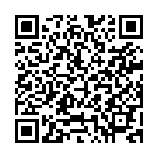 ORCID ID: 0000-0002-5528-0738Educational statusEducational statusEducational statusEducational statusEducational statusEducational statusAreaFieldYear EndedYear StartedUniversity / school / InstituteCertificateFungal Genome EditingBiotechnology and Bioengineering20182017Isfahan University of TechnologyPostdocBioinformatics and Computational BiologyBiotechnology and Biomolecular Sciences20162015Universiti Putra MalaysiaPostdocSynthetic Biology and Genetic Engineering of MicroalgaeBiotechnology and Biomolecular Sciences20142009Universiti Putra MalaysiaPh.D.Molecular BreedingAgricultural Engineering20021999Tabriz UniversityM. Sc.Medicinal PlantsAgricultural Engineering19981997Research Institute of Agricultural and Natural ResourceApprenticeship research assistant HorticultureAgricultural Engineering19981994Isfahan University of TechnologyB. Sc.Research fields of interest1. Synthetic Biology, 2. CRISPR-based Diagnostics, 3. Bioinformatics, 4. Industrial Biotechnology Chronology of academic and other relevant appointmentsChronology of academic and other relevant appointmentsYearDescription of activity2021-continuedDepartment head, Genomics, ABRICI, Isfahan2020Faculty member, department of genomics, ABRICI, Isfahan2020Chairman of the Board, RZH BioTech Co., Isfahan2019R&D manager, FTT Co., Tehran2018Head of biotech department, RZH Co., Isfahan2017Post-Doctoral researcher, Institute of Biotechnology and Bioengineering, Isfahan University of Technology2016Head of technical and lecturer in “Advanced Cloning and Multiple DNA Fragments Assembly Techniques” workshop, Institute of Tropical Agriculture, Universiti Putra Malaysia2016Co-organizer and lecturer in “Research Tools and Reference Management” workshop, Institute of Tropical Agriculture, Universiti Putra Malaysia2016Chairperson of the postgraduate students’ seminar, Institute of Tropical Agriculture, Universiti Putra Malaysia2015Scientific committee member, 2nd International Conference on Crop Improvement - Sustainability through Leading-edge Technology (ICCI 2015), Universiti Putra Malaysia (UPM), Malaysia2015Post-Doctoral researcher, Institute of Tropical Agriculture, Universiti Putra Malaysia2015R&D scientific member in SynHiTech2014Developer and Administrator of BioInfoBase website (www.BioInfoBase.info)2013-2014Consultant on bioinformatics, genomics, synthetic biology and genetic constructs design for SynHiTech company2010-2014PhD candidate in Genetic Engineering and Molecular Biology of Microalgae (University Putra Malaysia)2009Member of Scientific Board in ABRII (Agricultural Biotechnology Research Institute of Iran), Genomics department 2008Principal investigator in "Iranian almond DNA fingerprinting national project"2007Developer and Organizer of a Biotechnology Multimedia Database (ABRII digital library)2006- 2009Head of Genomics Laboratory at ABRII-CR (Agricultural Biotechnology Research Institute of Iran - Regional institute of Central Iran)2005Member of scientific and executive committee of "Research Week" on behalf of the ABRII-CR in Isfahan province2004Researcher in the field of molecular breeding2004Member of "Agriculture and Natural Resources Engineering Regulation Organization"2004Principal investigator in collection of the cultivated almond germplasm in Iran and establishment of the nursery2004Significant role in establishment of "Genomics Department in ABRII-CR"2002-2003Significant cooperation in establishment of ABRII (Agricultural Biotechnology Research Institute of Iran-Regional institute of Central Iran)1997-1999Research assistance in "Research Institute of Agriculture and Natural Resources (Isfahan province)Research activities Research activities Research activities Research activities Research activities Research activities Research activities No.Title of projectFromToVenueResponsibility Responsibility No.Title of projectFromToVenueCollaborativeMain ResearcherDevelopment of an identification kit based on molecular markers to identify and differentiate 30 Iranian alfalfa (Medicago sativa) accessions20202022ABRII-CR, RZH BioTech*Improving productivity of steviol glycosidesin Stevia rebaudiana via induced polyploidy20192020FTT co.,Shahed University*Formulation and production of permanent marker for animal ear tag20192020RZH BioTech*Genome engineering of yeast through CRISPR/Cas9 toward development of protease deficient strains 20182019IBB, IUT,  RZHBioTech*Production of Hydrolyzed Keratin20172018RZHBioTech, IBB, IUT*Purification of Stevia Sweeteners20172018IBB, IUT*Production & purification of Cas9 endonuclease20172018IBB, IUT,  RZHBioTech*Production of DNA size markers20172018IBB, IUT,  RZHBioTech*Characterization of defense response genes and transcription factors involved in quinoline biosynthetic pathway during interaction of oil palm (Elaeis guineensis Jacq) with Ganoderma boninense20162018ITA, UPM*Characterization of phytohormone biosynthetic pathway and immunodetection of volatile metabolites in oil palm (Elaeis guineensis Jacq) during interaction with Ganoderma boninense20162018ITA, UPM*Metabolic engineering and construction of 3-hydroxypropionic acid-producing recombinant Escherichia coli strain20142016SynHiTech*Feasibility study of microalgae (Dunaliella salina) transformation as a bioreactor for production of recombinant proteins 20102013UPMABRII-CR*Optimization of genetic transformation in Dunaliella salina20102013ABRII-CR*Evaluation of changes in the proteome of long fescue root due to drought stress and its interaction with endophytic fungus20092012ABRII-CR*Genetic Identification of Iranian almond germplasm using molecular markers and morphological data20052009ABRII-CR*Investigation on the application of silver nanoparticles and silver compounds to prevent wood rot caused by termites20082010ABRII-CR*Micropropagation of male sterile onion genotypes20072009ABRII-CR*Investigation on the effect of some elicitors on taxol production using immobilized cell culture system in yew plant (Taxus Baccata L.)20072008ABRII-CR*Alfalfa synthetic seed production20052007ABRII-CR*Submitted research proposals waiting for approvalSubmitted research proposals waiting for approvalSubmitted research proposals waiting for approvalSubmitted research proposals waiting for approvalSubmitted research proposals waiting for approvalDevelopment of A Cell-Free Protein Synthesis Platform: A case study on production of the fusion protein of GFP and Thaumatin20212023ABRII-CRABRII-CRABRII-CRDevelopment of a CRISPR-based Platform for Rapid Detection of Viral Diseases (X, Y, PLRV) in Potato20212023ABRII-CRABRII-CRABRII-CRDevelopment of a yeast cell platform for production of resveratrol20212023ABRII-CRABRII-CRABRII-CRStudy on development of a browning tolerant mushroom to increase shelf-life through genome editing20212023ABRII-CRABRII-CRABRII-CRCo-supervisor or advisor of thesisCo-supervisor or advisor of thesisCo-supervisor or advisor of thesisCo-supervisor or advisor of thesisCo-supervisor or advisor of thesisNo.TitleName of studentBSc/MSc/PhDYear of VivaFeasibility study of microalgae (Dunaliella salina) transformation as a bioreactor for production of PhytaseHassan ZadabbasPhDongoingCharacterization of phytohormone biosynthetic pathway and immunodetection of volatile metabolites during plant-microbe interaction Nazri BahahriPhD2020Characterization of defense response genes and transcription factors involved in quinoline biosynthetic pathway during plant-microbe interactionShafika SakehPhD2020Genome editing of red cabbage for enhancement of heat toleranceMahdi MoradpourPhD2021Identification of functionally important sequence variants in key Vitamin E genes from oil palm germplasm for development of DNA-based markersSulaiman Rufai BaburaPhD2019Enhancement of salt tolerance through doubled haploidy induction in wheat Abbas LatifPhD2019Characterization and pathogenicity of Rhizoctonia spp isolated from various crop species in different Agro-ecosystem in MalaysiaOsamah RashidMSc2019Effect of mixotrophic condition on microalgae Dunaliella sp. growth and protein contentJohari LatifBSc2014Optimization of growth media to improve b-carotene in microalgae Dunaliella sp.Hidayah RahmanBSc2012Effect of growth media on chlorophyll content of microalgae Dunaliella sp.Shatila ZorainiBSc2012Genetic identification and selection of self-compatible almond genotypes through molecular approachMasoud ShahmoradiMSc2010Genetic identification of Iranian almond cultivars using SSR markersMina ElahyMSc2008Identification, cloning and characterization of the phenylalanine amino mutase gene from Taxus baccata involved in Taxol productionAbolghasem AbbassiMSc2007Study on genetic diversity of some Iranian almond cultivars using DNA markersAli FatthiMSc2006PublicationsPublicationsPublicationsEditionEditionEditionTitle of BookYear of   publishYear of   publish1Genome Editing Using CRISPR Technology and Its Applications in Biosciences (in Persian)-Tarbiat Modarres University Publication202120212Cis/Transgene Optimization: Systematic discovery of novel gene expression elements using bioinformatics and computational biology approaches-Springer 201820183An Introduction to Synthetic biology: Design and Assembly of Genetic Constructs (eBook-in English)201520154Molecular Farming (in Persian) 201020105An Introduction to Genetic Engineering Techniques (eBook-in Persian) 200920096An Introduction to Molecular Markers (eBook-in Persian)200920097GLP (Good Laboratory Practice) (as a joint editor-in Persian) 200620068Sorghum (as scientific and literary editor-in Persian)200920099Glossary of Plant Tissue Culture (as scientific and literary editor-in Persian)20042004Scientific JournalsCongresses / Scientific talksCongresses / Scientific talksCongresses / Scientific talksCongresses / Scientific talksTitle of seminarTime ofPresentationRegional – NationalInternational/CountryTitle of lectureTitle of seminarTime ofPresentationRegional – NationalInternational/CountryTitle of lectureNational Conference on chocolate, coffee and natural sweeteners-Keynote paper2019National / IranStevia, the prospect of using natural sweeteners to promote community health2nd International Conference on Research in Life-Sciences & Healthcare (ICRLSH)2018International / BudapestDevelopment of SSR Markers Associated with Biosynthesis Pathway of Steviol Glycosides in Stevia through De Novo Transcriptome Assembly2nd International Biotechnology Congress of Iran2017International / IranTranscriptome Profiling of Drought Stress in Rice (Oryza sativa) Using cDNA-AFLPInternational Conference on Agricultural and Food Engineering (Cafei2016)2016International / MalaysiaMolecular approach for enhancing phosphate uptake in oil palmInvited scientific talk2016National / IranCis/transgene optimization through bioinformatics approachesThe NanoMITe Annual Symposium (NMAS 2016)2016National / MalaysiaCharacterization of Defense Response Genes During Early Interaction of Oil Palm (Elaeis Guineensis Jacq.) with Ganoderma Boninense3rd Plant Genomics Congress Asia2016International / MalaysiaIn silico analysis of oil palm phosphate-starvation-inducible PHT1 geneInternational Association for Plant Biotechnology, IAPB Congress, Melbourne, Australia2014International / AustraliaDownstream optimization of microalgae mixotrophic cultivation using response surface methodology for increasing protein productionInternational Association for Plant Biotechnology, IAPB Congress2014International / AustraliaBioInfoBase: A bioinformatics resourceomeInternational Association for Plant Biotechnology, IAPB Congress, Melbourne, Australia2014International / AustraliacDNA-AFLP transcriptomic profiling of upland and lowland rice (Oryza sativa) under water deficitThe 13th Iranian & The Second International Congress of Microbiology2012International / IranCloning of bialaphos resistant gene in expression vector for gene transformation to Dunaliella salinaInternational Conference on Biomedical Engineering and Technology. IPCBEE vol.11 © IACSIT Press, Singapore2011International / MalaysiaConstruction of an expression vector for production of tissue plasminogen activator (t-PA) in a transgenic microalgae bioreactorThe 1st Iranian Students Scientific Conference in Malaysia2011International / MalaysiaExpression vector for production of recombinant proteins in a transgenic microalgae bioreactor17th Iranian Conference of Biomedical Engineering, ICBME 20102010International / IranMultilevel modeling in human microarray time course gene expression data2nd International Biotechnology & Biodiversity Conference (BIOJOHOR 2010)2010International / MalaysiaConstruction of a specific expression vector for development of a transgenic Dunaliella salina bioreactor3rd Iranian Conference on Bioinformatics2010National / IranPotential of Microsoft Excel in developing bioinformatics softwares5th International Symposium on Pistachios and Almonds2009International / TurkeyA study on the presence of self-compatibility alleles in Iranian wild almonds (Amygdalus spp.) using specific allele amplification5th International Symposium on Pistachios and Almonds2009International / TurkeyAssessment of the genetic diversity of almond (Prunus dulcis) using microsatellite markers and morphological traits5th International Symposium on Pistachios and Almonds2009International / TurkeyDevelopment of a molecular identification key for the most important Iranian almond cultivars through DNA fingerprinting5th International Symposium on Pistachios and Almonds2009International / TurkeyDevelopment of a molecular identification database for Iranian cultivated almonds (Prunus dulcis)5th International Symposium on Pistachios and Almonds2009International / TurkeyIdentification of candidate alleles as informative markers for some traits of almond (Prunus dulcis)5th International Symposium on Pistachios and Almonds2009International / TurkeyKaryotype analysis of three wild Iranian almond species (Amygdalus spp.)5th International Symposium on Pistachios and Almonds2009International / TurkeyPhenotypic diversity and morphological characterization of some important Iranian almonds6th Iranian National Congress of Biotechnology2009National / IranIdentification, cloning and characterization of the phenylalanine amino mutase gene from Taxus baccata involved in Taxol production18th EUCARPIA General Congress2008International / SpainABRIISTAT 30: molecular data analysis software for genetic diversity studies10th Iranian Genetic Congress2008National / IranDNA fingerprinting of Iranian important fruit trees10th Iranian Genetic Congress2008National / IranKaryotype analysis of some Iranian wild almonds10th Iranian Genetic Congress2008National / IranIdentification of informative markers for some fruit traits of almond5th Iranian National Congress of Biotechnology2007National / IranIntroduction of Agricultural Biotechnology Multimedia Database5th Iranian National Congress of Biotechnology2007National / IranGenetic identification of Iranian almond cultivars using molecular markers5th Iranian National Congress of Biotechnology2007National / IranEffects of some factors on quality and quantity of somatic embryos obtained from alfalfa (Medicago sativa L.) suspension culture5th Iranian National Congress of Biotechnology2007National / IranOptimization of alfalfa (Medicago sativa L.) somatic embryo encapsulation stage in order to production of synthetic seed5th Iranian National Congress of Horticulture2007National / IranStudy of heat requirement for flowering among the most important almond cultivars5th Iranian National Congress of Horticulture2007National / IranGenetic variation among some Iranian and foreign almond cultivars using SSR markers14th National & 2nd International Conference of Biology2007International / IranA study on some factors affecting somatic embryogenesis in soybean (Glycine max L.)14th National & 2nd International Conference of Biology2007International / IranApplication of activated charcoal in DNA extraction procedures in order to remove polyphenolic compounds from plants tissuesIV International Symposium on Pistachios and Almonds2006International / IranA preliminary study on genetic diversity of some almond cultivars using RAPD markersIV International Symposium on Pistachios and Almonds2006International / IranA simple and inexpensive method for nucleic acid isolation from plants with high polysaccharides and polyphenolic compounds4th Iranian national congress of Biotechnology2005National / IranEvaluation of genetic diversity of some almond cultivars using molecular and morphological data1st National congress of genetic resources2003National / IranA study on almond genetic resources in Isfahan provincePatent / InventionPatent / InventionPatent / InventionPatent / InventionDevelopment of an online bioinformatics database - "BioInfoBase: A Bioinformatics Resourceome" Development of an online bioinformatics database - "BioInfoBase: A Bioinformatics Resourceome" Development of an online bioinformatics database - "BioInfoBase: A Bioinformatics Resourceome" Development of an online bioinformatics database - "BioInfoBase: A Bioinformatics Resourceome" Development of a series of "Microalgae specific expression vectors and high throughput synthetic biology method of construction" – Malaysian Patent – 2014 (PI-2014701850)Development of a series of "Microalgae specific expression vectors and high throughput synthetic biology method of construction" – Malaysian Patent – 2014 (PI-2014701850)Development of a series of "Microalgae specific expression vectors and high throughput synthetic biology method of construction" – Malaysian Patent – 2014 (PI-2014701850)Development of a series of "Microalgae specific expression vectors and high throughput synthetic biology method of construction" – Malaysian Patent – 2014 (PI-2014701850)Development of a "Molecular Marker Data Analysis Software for Genetic Diversity Studies (ABRIISTAT)" – Iran High Council of Informatics – 2007Development of a "Molecular Marker Data Analysis Software for Genetic Diversity Studies (ABRIISTAT)" – Iran High Council of Informatics – 2007Development of a "Molecular Marker Data Analysis Software for Genetic Diversity Studies (ABRIISTAT)" – Iran High Council of Informatics – 2007Development of a "Molecular Marker Data Analysis Software for Genetic Diversity Studies (ABRIISTAT)" – Iran High Council of Informatics – 2007Development of a "Biotechnology Multimedia Data Base - BMDB" – Iran High Council of Informatics - 2007Development of a "Biotechnology Multimedia Data Base - BMDB" – Iran High Council of Informatics - 2007Development of a "Biotechnology Multimedia Data Base - BMDB" – Iran High Council of Informatics - 2007Development of a "Biotechnology Multimedia Data Base - BMDB" – Iran High Council of Informatics - 2007Development of an "Almond Orchard Management Multimedia software " - Iran High Council of Informatics - 2006Development of an "Almond Orchard Management Multimedia software " - Iran High Council of Informatics - 2006Development of an "Almond Orchard Management Multimedia software " - Iran High Council of Informatics - 2006Development of an "Almond Orchard Management Multimedia software " - Iran High Council of Informatics - 2006DNA sequence submission to NCBI:  70 Including:DNA sequence submission to NCBI:  70 Including:DNA sequence submission to NCBI:  70 Including:DNA sequence submission to NCBI:  70 Including:dBAR: Dunaliella salina synthetic construct BAR (bar) gene, complete cds. Accession no. KF780168.1dBAR: Dunaliella salina synthetic construct BAR (bar) gene, complete cds. Accession no. KF780168.1dBAR: Dunaliella salina synthetic construct BAR (bar) gene, complete cds. Accession no. KF780168.1dBAR: Dunaliella salina synthetic construct BAR (bar) gene, complete cds. Accession no. KF780168.1dGFP-C3: Dunaliella salina synthetic construct GFP-C3 gene, complete cds. Accession no. KF780167.1dGFP-C3: Dunaliella salina synthetic construct GFP-C3 gene, complete cds. Accession no. KF780167.1dGFP-C3: Dunaliella salina synthetic construct GFP-C3 gene, complete cds. Accession no. KF780167.1dGFP-C3: Dunaliella salina synthetic construct GFP-C3 gene, complete cds. Accession no. KF780167.1Elaeis guineensis ethylene responsive transcription factor (CBF3) gene, complete cds. Accession no. KC312892.1Elaeis guineensis ethylene responsive transcription factor (CBF3) gene, complete cds. Accession no. KC312892.1Elaeis guineensis ethylene responsive transcription factor (CBF3) gene, complete cds. Accession no. KC312892.1Elaeis guineensis ethylene responsive transcription factor (CBF3) gene, complete cds. Accession no. KC312892.1Monascus sp. F ZA-2013 internal transcribed spacer 1, partial sequence; 5.8S ribosomal RNA gene, complete sequence; and internal transcribed spacer 2, partial sequence: accession no. KC756830.1Monascus sp. F ZA-2013 internal transcribed spacer 1, partial sequence; 5.8S ribosomal RNA gene, complete sequence; and internal transcribed spacer 2, partial sequence: accession no. KC756830.1Monascus sp. F ZA-2013 internal transcribed spacer 1, partial sequence; 5.8S ribosomal RNA gene, complete sequence; and internal transcribed spacer 2, partial sequence: accession no. KC756830.1Monascus sp. F ZA-2013 internal transcribed spacer 1, partial sequence; 5.8S ribosomal RNA gene, complete sequence; and internal transcribed spacer 2, partial sequence: accession no. KC756830.1Monascus sp. S ZA-2013 internal transcribed spacer 1, partial sequence; 5.8S ribosomal RNA gene and internal transcribed spacer 2, complete sequence; and 28S ribosomal RNA gene, partial sequence: accession no. KC756833.1Monascus sp. S ZA-2013 internal transcribed spacer 1, partial sequence; 5.8S ribosomal RNA gene and internal transcribed spacer 2, complete sequence; and 28S ribosomal RNA gene, partial sequence: accession no. KC756833.1Monascus sp. S ZA-2013 internal transcribed spacer 1, partial sequence; 5.8S ribosomal RNA gene and internal transcribed spacer 2, complete sequence; and 28S ribosomal RNA gene, partial sequence: accession no. KC756833.1Monascus sp. S ZA-2013 internal transcribed spacer 1, partial sequence; 5.8S ribosomal RNA gene and internal transcribed spacer 2, complete sequence; and 28S ribosomal RNA gene, partial sequence: accession no. KC756833.1Monascus sp. R ZA-2013 internal transcribed spacer 1, partial sequence; 5.8S ribosomal RNA gene and internal transcribed spacer 2, complete sequence; and 28S ribosomal RNA gene, partial sequence: accession no. KC756832.1Monascus sp. R ZA-2013 internal transcribed spacer 1, partial sequence; 5.8S ribosomal RNA gene and internal transcribed spacer 2, complete sequence; and 28S ribosomal RNA gene, partial sequence: accession no. KC756832.1Monascus sp. R ZA-2013 internal transcribed spacer 1, partial sequence; 5.8S ribosomal RNA gene and internal transcribed spacer 2, complete sequence; and 28S ribosomal RNA gene, partial sequence: accession no. KC756832.1Monascus sp. R ZA-2013 internal transcribed spacer 1, partial sequence; 5.8S ribosomal RNA gene and internal transcribed spacer 2, complete sequence; and 28S ribosomal RNA gene, partial sequence: accession no. KC756832.1Monascus sp. M ZA-2013 internal transcribed spacer 1, partial sequence; 5.8S ribosomal RNA gene and internal transcribed spacer 2, complete sequence; and 28S ribosomal RNA gene, partial sequence: accession no. KC756831.1 Monascus sp. M ZA-2013 internal transcribed spacer 1, partial sequence; 5.8S ribosomal RNA gene and internal transcribed spacer 2, complete sequence; and 28S ribosomal RNA gene, partial sequence: accession no. KC756831.1 Monascus sp. M ZA-2013 internal transcribed spacer 1, partial sequence; 5.8S ribosomal RNA gene and internal transcribed spacer 2, complete sequence; and 28S ribosomal RNA gene, partial sequence: accession no. KC756831.1 Monascus sp. M ZA-2013 internal transcribed spacer 1, partial sequence; 5.8S ribosomal RNA gene and internal transcribed spacer 2, complete sequence; and 28S ribosomal RNA gene, partial sequence: accession no. KC756831.1 Klebsiella pneumoniae subsp. rhinoscleromatis strain kp3a2 16S ribosomal RNA gene, partial sequence: accession no. KR027940.1Klebsiella pneumoniae subsp. rhinoscleromatis strain kp3a2 16S ribosomal RNA gene, partial sequence: accession no. KR027940.1Klebsiella pneumoniae subsp. rhinoscleromatis strain kp3a2 16S ribosomal RNA gene, partial sequence: accession no. KR027940.1Klebsiella pneumoniae subsp. rhinoscleromatis strain kp3a2 16S ribosomal RNA gene, partial sequence: accession no. KR027940.1Honors / AwardsHonors / AwardsHonors / AwardsHonors / AwardsHonors / AwardsTypeYearEncouragerEncouragerEncouragerShahid Chamran PostDoc Fellowship2017National Elites FoundationNational Elites FoundationNational Elites FoundationGold Medal in the Invention, Research and Innovation Exhibition (PRPI 2014) – for development of High throughput synthetic biology method through multiple overlap extension PCR – Malaysia2014UPM vice chancellorUPM vice chancellorUPM vice chancellorBronze Medal in the Invention, Research and Innovation Exhibition (PRPI 2014) – Malaysia2014UPM vice chancellorUPM vice chancellorUPM vice chancellorThe Distinguished PhD student among the Iranian students of Malaysian universities in Basic Sciences2013Embassy of I.R.IRAN in MalaysiaEmbassy of I.R.IRAN in MalaysiaEmbassy of I.R.IRAN in MalaysiaInternational Graduate Research Fellowship (IGRF)2011Universiti Putra MalaysiaUniversiti Putra MalaysiaUniversiti Putra MalaysiaPrize for the Best Book of the Year (Graduate Students)2010Ministry of CultureIranian Students Book AgencyMinistry of CultureIranian Students Book AgencyMinistry of CultureIranian Students Book AgencyPrize for the Distinguished Researcher in ABRII-CR (Agricultural Biotechnology Research Institute of Iran)2009Head of the InstituteHead of the InstituteHead of the InstitutePrize for the Distinguished Researcher in ABRII-CR (Agricultural Biotechnology Research Institute of Iran)2008Head of the InstituteHead of the InstituteHead of the InstituteCertificate of appreciation for Developing Biotechnology Related Softwares2007Iranian Biotechnology SocietyIranian Biotechnology SocietyIranian Biotechnology SocietyCommunity / Professional ServicesCommunity / Professional ServicesCommunity / Professional ServicesJournal Name - PublisherYearFrontiers in Plant Science - Frontiers Media2022Journal Name - PublisherYearIranian Journal of Plant Biology - University of Isfahan2017Computational Biology and Chemistry – Elsevier2016Critical Reviews in Biotechnology – Taylor & Francis2015-2017Scientia Horticulturae – Elsevier2014Workshop, Conference & Exhibition Organizing Workshop, Conference & Exhibition Organizing Workshop, Conference & Exhibition Organizing Title – Institution - CountryTitle – Institution - CountryYearDigital Tools for Researchers - IUT (Isfahan University of Technology) – IranDigital Tools for Researchers - IUT (Isfahan University of Technology) – Iran2018Synthetic biology and multiple DNA fragments assembly techniques - IUT (Isfahan University of Technology) – IranSynthetic biology and multiple DNA fragments assembly techniques - IUT (Isfahan University of Technology) – Iran2017Advanced cloning and multiple DNA fragments assembly techniques - UPM (Universiti Putra Malaysia) – MalaysiaAdvanced cloning and multiple DNA fragments assembly techniques - UPM (Universiti Putra Malaysia) – Malaysia2016Reference Management and Research Tools - UPM (Universiti Putra Malaysia) – MalaysiaReference Management and Research Tools - UPM (Universiti Putra Malaysia) – Malaysia20162nd International Conference on Crop Improvement - UPM (Universiti Putra Malaysia) – Malaysia2nd International Conference on Crop Improvement - UPM (Universiti Putra Malaysia) – Malaysia2015Genetic constructs and synthetic biology – Payam Noor University of Markazi ProvinceGenetic constructs and synthetic biology – Payam Noor University of Markazi Province2015Genetic constructs: design and assembly– Shahid Chamran University of Ahvaz- IranGenetic constructs: design and assembly– Shahid Chamran University of Ahvaz- Iran2015Synthetic biology: from in silico design to assembly of genetic constructs – NIGEB (National Institute of Genetic Engineering and Biotechnology)- IranSynthetic biology: from in silico design to assembly of genetic constructs – NIGEB (National Institute of Genetic Engineering and Biotechnology)- Iran2015Bioinformatics – UPM (Universiti Putra Malaysia) – MalaysiaBioinformatics – UPM (Universiti Putra Malaysia) – Malaysia2013Mendeley - UPM (Universiti Putra Malaysia)- MalaysiaMendeley - UPM (Universiti Putra Malaysia)- Malaysia2012Virtual Genetic Engineering – UPM (Universiti Putra Malaysia) – MalaysiaVirtual Genetic Engineering – UPM (Universiti Putra Malaysia) – Malaysia2011Molecular markers and their application in crop breeding –ABRII (Agricultural Biotechnology Research Institute of Iran) – IranMolecular markers and their application in crop breeding –ABRII (Agricultural Biotechnology Research Institute of Iran) – Iran2008Bioinformatics – ABRII (Agricultural Biotechnology Research Institute of Iran) - IranBioinformatics – ABRII (Agricultural Biotechnology Research Institute of Iran) - Iran2008Research Week – ABRII (Agricultural Biotechnology Research Institute of Iran) - IranResearch Week – ABRII (Agricultural Biotechnology Research Institute of Iran) - Iran2005